Biology for Health SciencesChapter 14 Worksheet                      Name:Where is the DNA located in bacteria?  ______________________Where is the DNA located in eukaryotes?  ____________________What are the 5 nucleotides?____________________________________________________________________________________________________What nucleotides are found in DNA?________________________________________________________________________________What nucleotides are found in RNA?________________________________________________________________________________Nucleotides make up DNA and RNA – what 3 things make up a nucleotide?____________________________________________________________What sugar is found in DNA?  ______________What sugar is found in RNA?  ______________DNA is _________ stranded; RNA is ____________ stranded.DNA replication happens in the _____ to ______ direction.What does DNA polymerase do?What would be the other strand of DNA?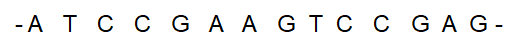 